Henvisning på individnivåtilPEDAGOGISK PSYKOLOGISK TJENESTEBAMBLE KOMMUNE                                          Barn under opplæringspliktig alderHenvisningen består av antall ………..sider.Fylles ut av PPT:										                    27.05.2021PersonopplysningerBarnet:HenvisningsgrunnVanskeområdeMerknader/konkretisering av vanskeområde:              Informasjon vedrørende samtykke: Det informeres om at opplysninger i saken vil bli arkivert i henhold til arkivloven. Opplysningene vil, etter at saken avsluttes hos PP-tjenesten, bli oppbevart i kommunens arkivsystem uten tidsbegrensning. Den som samtykker kan til enhver tid trekke tilbake hele eller deler av samtykket. I henvisninger hvor foreldre med foreldreansvar bor sammen, må begge foreldre samtykke. I henvisninger hvor foreldre med foreldreansvar bor på ulik adresse holder det med samtykke fra kun bostedsforelder for utredning i PP-tjenesten. Ved vedtak om spesialpedagogisk hjelp må begge foreldre med foreldreansvar samtykke. PP-tjenesten utreder kun på de områdene som er krysset som henvisningsgrunn og vanskeområde, og henter informasjon kun av de aktører det er gitt samtykke til. Ved behov vil PP-tjenesten kontakte foreldre for å vurdere utvidet samtykke. Barn skal fra de er 7 år, eller yngre om de kan danne seg egne synspunkt, få lov til å få informasjon og si sin mening. Den sakkyndige vurderingen vil tilbakemeldes til foresatte før endelig ferdigstilling. Etter ferdigstilling vil sakkyndig vurdering tilbakemeldes til barnehagen ved styrer, ansvarlig pedagog og andre relevante pedagoger i barnehagen.  Samtykkeskjema for utredning i PP-tjenestenJeg er kjent med henvisningen til PP-tjenesten i Bamble, dens innhold og innhold i vedlegg.    Ja                    Nei Jeg samtykker i at PP-tjenesten uten hinder av taushetsplikt kan innhente informasjon, frem til sakkyndig vurdering er ferdig, på de områder dette er relevant i forhold til henvisningsgrunn og vanskeområde fra følgende instanser:  Barnehage    Helsestasjon   Barne- og ungdomspsykiatrisk poliklinikk - BUP    Habiliteringstjenesten for barn og unge - HABU    Senter for autismespekterforstyrrelser - SAF    Barnevern       PPT andre kommuner    Fosterforeldre    Andre Jeg samtykker i at den saksbehandler som tildeles, kan lese og benytte informasjonPP-tjenesten har innhentet ved tidligere utredning(er) ved PP-tjenesten i Bamble. NB! Gjelder kun saker som har vært utredet i PP-tjenesten i Bamble tidligere.Ja                      Nei  Jeg samtykker til at PP-tjenesten kan benytte anonymisert sms i forbindelse med møteinnkallinger, påminnelser, eventuelle endringer og avlysninger av møter.Ja                      Nei                 Foresatte med foreldreansvarKontaktpersoner (eksempelvis pedagogisk leder, støttepedagog, helsesykepleier, behandler ved BUP)                                      Vedlegg	Pedagogisk rapport (skal følge med ved førstegangs henvisning).     Årsrapport (skal følge med ved re-henvisning etter tidligere gitt spesialpedagogisk           hjelp)    Interne kartlegginger	Rapporter/utredninger fra andre instanser	Uttalelser og ønsker fra foresatte 	Sakkyndige vurderinger gjort av andre kommuner    Dokumentasjon fra hørselsundersøkelse (gjelder alltid ved førstegangshenvisning)	Annet (spesifiser): RETT HJELP TIL RETT TIDPedagogisk-psykologisk tjeneste (PPT) sitt mandat er hjemlet i barnehageloven Kap.VII §33 og er en frivillig tjeneste. " Kommunens pedagogisk-psykologiske tjeneste er sakkyndig instans i saker om spesialpedagogisk hjelp. Den pedagogisk-psykologiske tjenesten skal sørge for at det blir utarbeidet lovpålagte sakkyndige vurderinger.» «Før kommunen fatter vedtak om spesialpedagogisk hjelp, skal det foreligge en sakkyndig vurdering av om barnet har særlige behov for spesialpedagogisk hjelp.»Henvisning til PP-tjenesten sendes til Bamble kommune, Enhet for Oppvekst, Postboks 80, 3993 Langesund.Alle skal få skriftlig tilbakemelding innen 3 uker etter at PPT har mottatt henvisning.Dersom PPT avviser en henvisning på grunnlag av at henvisningsgrunnen ligger utenfor PPT sitt ansvarsområde, skal det ikke fattes enkeltvedtak. Avvisningen skal likevel begrunnes.Tiden fra PPT har mottatt henvisning på en navngitt bruker til det er utarbeidet sakkyndig vurdering, skal som hovedregel ikke overstige 3 måneder.For alle henvisninger oppnevnes det en saksbehandler.En henvisning som angir en navngitt bruker, behandles konfidensielt etter forvaltningslovens og eventuelle særlovers bestemmelser om taushetsplikt.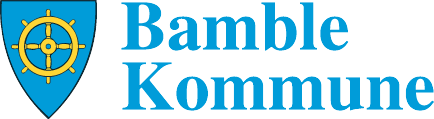 Unntatt offentlighet,jf. offvl § 13, jf. fvl § 13Navn på den som henvises:Henvist av:Barnehagens navn:                              Dato:        Mottatt dato:Navn:Født:Adresse: Postnr.: Poststed: Barnehage:Avdeling: Foresatte:Navn:	           Adresse:	Postnr.:         Poststed:      Tlf. privat:	Tlf. arbeid:	Mobil:		E-post:          Foresatte: Navn:	           Adresse:	Postnr.:         Poststed:      Tlf. privat:	Tlf. arbeid:	Mobil:		E-post:          Ønske om sakkyndig vurdering knyttet til: Spesialpedagogisk hjelp      (barnehageloven § 31)  Tegnspråkopplæring       (barnehageloven § 38) Alternativ og supplerende      kommunikasjon, ASK      (barnehageloven §39 og §31) Språk og kommunikasjon Matematisk forståelse Sosial kompetanse/atferd Motoriske vansker Psykisk funksjonshemming Synsvansker Hørselsvansker AnnetDato:                     Foresatte med foreldreansvarNavn:                 Stilling:               Arbeidssted:      Telefonnr.          Navn:                 Stilling:               Arbeidssted:      Telefonnr.          Navn:                 Stilling:               Arbeidssted:      Telefonnr.          Navn:                 Stilling:               Arbeidssted:      Telefonnr.          